Предписаниеоб устранение нарушений законодательства в сфере закупок в администрациисельского поселения «Маккавеевское»     23 мая  2018 г.                                                                                                                     г. Чита    В соответствии с планом проведения проверок на 1 полугодие 2018 года и приказом от 15 мая 2018 г. № 32 - к.о. Комитета по финансам администрации муниципального района «Читинский район» была проведена плановая проверка в администрации сельского поселения «Маккавеевское»  соблюдения требований законодательства Российской Федерации и иных нормативных правовых актов Российской Федерации о контрактной системе в сфере закупок товаров, работ, услуг за 2017., текущий период 2018 г., материалы,  которой оформлены актом №  7 от 08.06.2018 года.    По результатам проведения плановой проверки соблюдения требований законодательства Российской Федерации и иных нормативных правовых актов о контрактной  системе в сфере закупок товаров, работ, услуг установлено следующее:- нарушение пункта 2 статьи 9 закона № 44-ФЗ контрактный управляющий в проверяемом периоде не имеет соответствующего дополнительного образования в сфере закупок.- нарушение п. 2 Приказа № 182/7 план-график на 2018г. размещен в ЕИС в сети Интернет  с нарушением срока;- нарушение п. 2 ст. 34 закона № 44-ФЗ, в договоре № 15/18 от 01.01.2018г не указано, что цена является твердой и определяется на весь срок исполнения договора.- нарушение п. 9 ст. 94 закона № 44-ФЗ  и п. 3 Порядка № 1093 в ЕИС в сети Интернет администрацией  отчеты об исполнении государственного (муниципального контракта и (или) о результатах отдельного этапа его исполнения по закупкам, осуществленным на основании пункта 29 части 1 статьи 93 закона № 44-ФЗ  размещаются несвоевременно, что является административным правонарушением ч.1.4 ст. 7.30 КоАП РФ.    В соответствии с п. 3 ч. 27 ст. 99 закона № 44-ФЗ в целях устранения выявленных нарушений и недопущения впредь, заказчику – администрации сельского поселения «Маккавеевское»  Комитет по финансам администрации муниципального района «Читинский район» предписывает:   1. Направить контрактного управляющего на обучение дополнительного профессионального образования в сфере закупок в соответствии с частью 2 статьи 9 закона № 44-ФЗ.   2.  Разработать и утвердить должностную инструкцию контрактного управляющего, ответственного за осуществление закупок.      3. В договор № 15/18 от 01.01.2008г.  с ООО ЧОП «Русич-1» включить обязательное условие в соответствии и с п. 2 ст. 34 закона № 44-ФЗ, что цена является твердой и определяется на весь срок исполнения договора.   4.  Информацию о результатах исполнения настоящего предписания в письменной форме представить в Комитет по финансам администрации муниципального района «Читинский район» до 28 июня  2018 г.                                                                                                                                                                                                                                                                                                                                                                                                                                                                                                                                                                                                                                                                                                                                                                                                                                                                                                                                                                                                                                                                                                                                                                                                                                                                                                                                   В соответствии с ч. 7 ст. 19.5 Кодекса Российской Федерации об административных правонарушениях невыполнение в установленный срок законного предписания уполномоченного органа на осуществление контроля в сфере размещения заказов на поставки товаров, выполнение работ, оказание услуг для муниципальных нужд наложение административного штрафа на должностных лиц в размере пятидесяти тысяч рублей, на юридических лиц - в размере пятисот тысяч рублей.Заместитель руководителя администрациимуниципального района «Читинский район»,председатель Комитета по финансам                                                                         В.И. ПерфильеваПредписание получил _____________________ /________________/  «____»_____________2018г.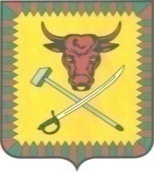 КОМИТЕТ ПО ФИНАНСАМАДМИНИСТРАЦИИмуниципального района «Читинский район». Чита, ул. Ленина, 157Тел. 35-50-70, факс 35-92-19E-mail: kfraion@yandex.ruИНН 7524001861 КПП 753601001ОГРН 1027500847813     от “ 08” июня 2018 г.     №                          Главеадминистрациисельского поселения«Маккавеевское»Т.А. Журавлевой